Hayton and Burnby Parish Councilwww.haytonandburnbypc.co.ukTel: 01759 301386  Email; clerk@jigreen.plus.comClerk: Joanna Green, 29 Barmby Road, Pocklington, York, YO42 2DLDear CouncillorA meeting of Hayton and Burnby Parish Council will be held on Thursday 3rd May 2018 in Hayton Village Hall, at 7.30pm.  You are summoned to attend, if you are unable to attend, would you please contact me in order that I can record your apologies.Members of the public are welcome to attend the meeting and may address the council during the Public Participation period. An agenda for the meeting is shown below.Joanna Green, clerk to the council.  27/04/2018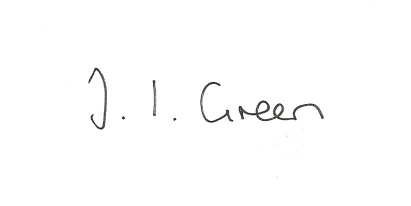 46/18 Welcome and Apologies.47/18 To elect officers:ChairmanVice- ChairmanRepresentatives to other bodies48/18 To approve the Annual Governance Statement for 2017/1849/18 To approve the accounts for 2017/1850/18 to approve financial arrangements for the coming year :To approve the Financial Standing OrdersTo appoint an internal auditorTo appoint bank signatories.51/18  To approve the minutes of the meeting held on 5th April 201852/18 Declaration of Interest.  The Parish Councils Code of Conduct. To record any declarations of interest by any member in respect of items on this agenda. 53/18 To receive clerk's report on matters being progressed from previous meetingsBeck / drainage54/18 Data ProtectionTo appoint a Data Protection OfficerTo approve the Data Protection Policy and Procedures.55/18 AccountsBank balance		£10,619.58North Wolds Printers	£151.20	 Clerk's salary April  	£145.0056/18 Correspondence:Humberside Police newsletterERYC Rural Partnership - Rural Crime SurveyHealthwatch - would like to attend eventERYC - Antisocial Behaviour StatisticsHull University - open campus talksYorks Wolds Cycle Challenge - passing through Burnby 15 JulyERYC Rural Housing SeminarERYC Joint Minerals Plan consultationERYC - changes to EYMS bus servicesOuse & Humber Drainage Board newsletter57/17 Councillors reports58/17 Date of next meeting